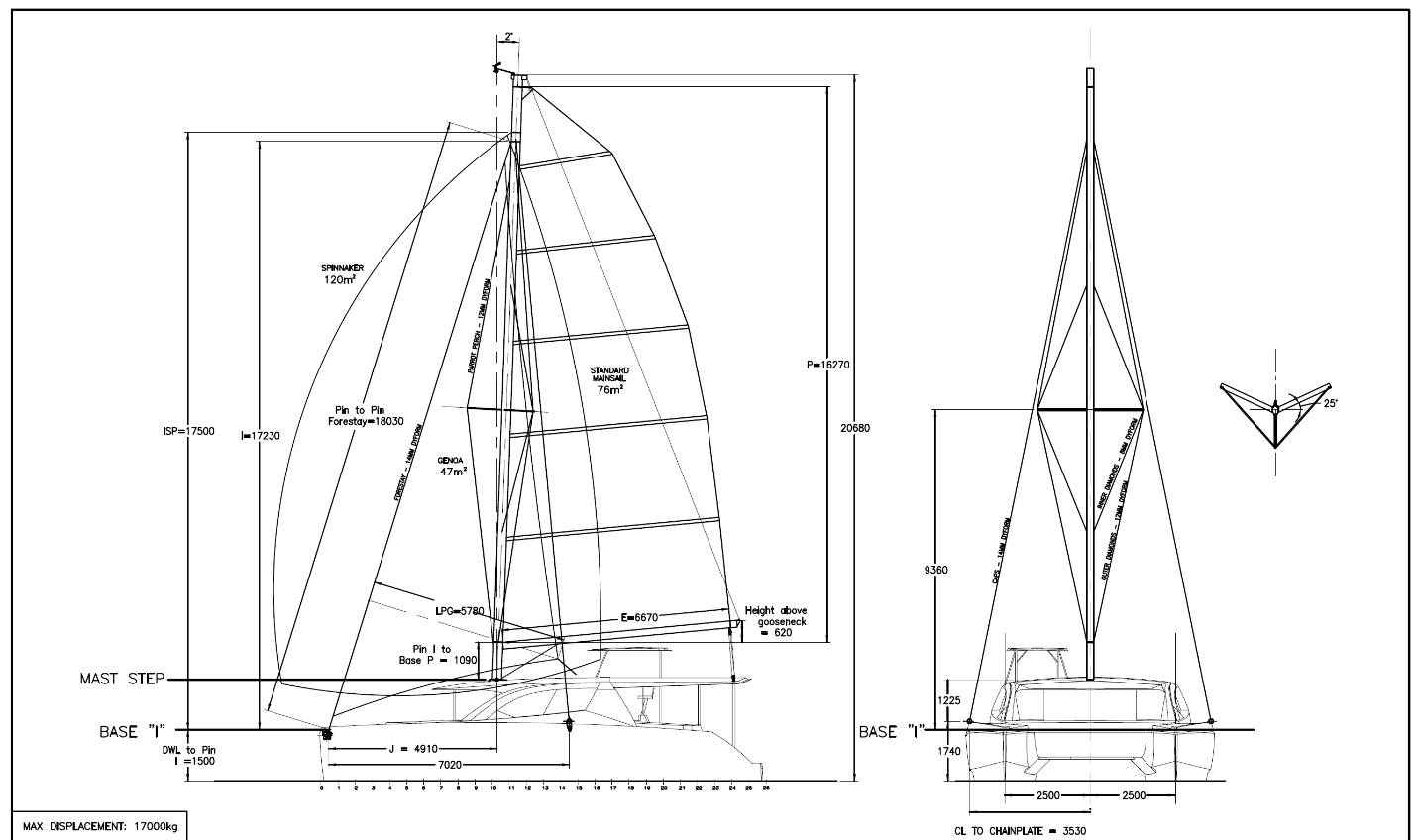  - Mainsail - Leopard 444001105 JoseM0Sail LayoutNot Yet PostedM1Tack Cut Back (Aft face of Mast to center of tack Pin - A)50mmHELP M2Tack Cut Up (Top of Boom to Center of tack Pin - B)50mmHELP M3Clew Cut Up (Top of Boom to Center of Tack Pin - X)loose FootedHELP M4Clew type (slug, outhaul car or ring with strap)Webbed Maxi RingHELP M5Sunbrella clew cover for Furling MainsnaHELP M6Other OffsetsHELP M7HeadboardWebbed Maxi RingHELP M8Leech LineyesM9Foot LineNoM10Tack Ring TypeWebbed Maxi RingHELP M11Tack angleCatamaran

See sail planHELP M12Jack LineNoHELP M13Mast Bend (Luff Round)Std

???

RakeHELP M14Fractional Rig (Yes, No)NoHELP M15Mast - Keel or Deck Stepped?Deck

CatamaranM16Number of Reefs2 ReefsHELP M17Intermediate Reefing Diamond Eyes (Yes or No)YESHELP M18Foot Reefing Grommets (next to boom)N/AHELP M19Reefing Ring TypeLarge Floppy RingsHELP M20Luff Length (Max Hoist - P)16.27m Max

(16.10m Net Finished size day of Delivery)HELP M21Foot Length (Max Foot - E)6.670m Max
6.60Net Finished size day of Delivery) HELP M22 Leech Length (straight line head to clew)SailmakerHELP M23Bimini to Clear (yes or no)HELPM24Foot RoundSailmakerM25Aspect RatioSailmakerHELPM26Vessel Backstay Measurement???HELP M27Luff Slides (Part Number)AntalHELP M28Foot Slides (Part Number)loose footedHELP M29Roach TypeCruiseHELP M30Roach Factor135%

1.35HELP M31MGMSailmakerHELP M32MGUSailmakerHELP M33Batten Type (Partial or Full)5 FullHELP M34Include BattensN/AM35Install Nylon Batten HoldersW - SDA

10mm threadHELP M36Intermediate SlidersWebbing Loops

1 between each battenHELP M37Cloth Weight10.18 M38Cut TypeCrossM39Sail AreaSailmakerM40CunninghamNoHELP M41TelltailsYesHELP M42Triple StitchYesM43Sail Logo and Color(red, blue or black)NoHELP M44Sail Logo ArtworkN/AM45Sail Numbers and ColorNoHELP M46Draft Stripe and Color(red, blue or black)Yes (Black)HELP M47Overhead Leech LineNoM48Specialty SailNoHELPM49Boom CoverNoHELPM50Lazy BagNoHELP